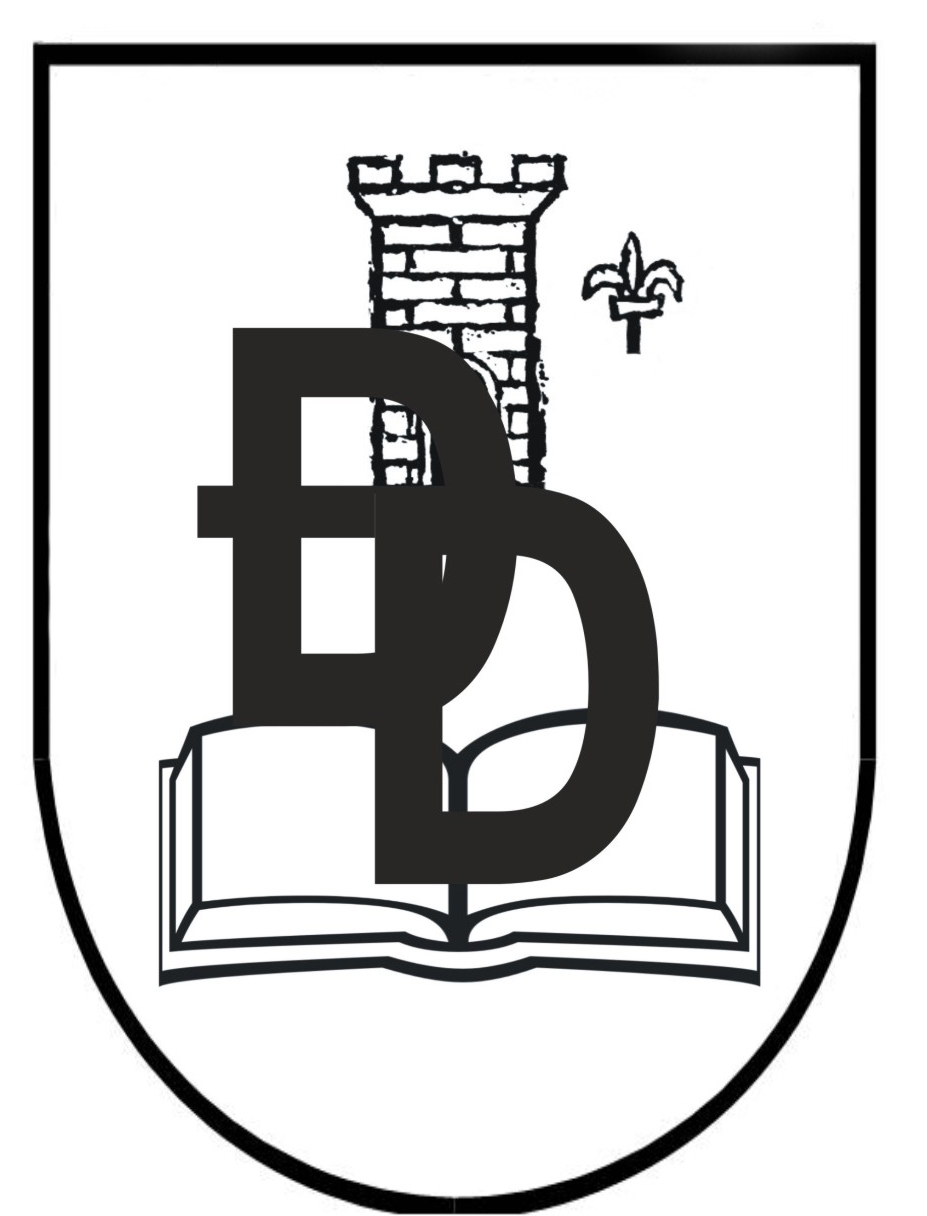 Park hrvatskih branitelja 410310 Ivanić-GradTelefon:01/2881-695/fax:2881-693E-mail:ured@os-gjdezelica-ivanicgrad.skole.hrKLASA: 400-02/23-01/02URBROJ: 238-10-8-23-2Ivanić-Grad, 12. listopad, 2023.OBRAZLOŽENJE PRIJEDLOGA FINANCIJSKOG PLANA ZA 2024. GODINU S PROJEKCIJAMA ZA 2025. I 2026. GODINUFinancijski plan akt je Osnovne škole Đure Deželića Ivanić-Grad, kojim su utvrđeni njegovi prihodi i primici te rashodi i izdaci u skladu s proračunskim klasifikacijama. Financijski se plan donosi i izvršavat će se u skladu s načelima jedinstva i točnosti proračuna, načelu jedne godine, uravnoteženosti, obračunske jedinice, univerzalnosti, specifikacije, dobrog financijskog upravljanja i transparentnosti.NAZIV ŠKOLE Osnovna škola ĐURE DEŽELIĆA IVANIĆ-GRADBroj RKDP: 	    15690		Razina: 31Matični broj škole:3102009		Šifra djelatnosti: 8520OIB škole:             64660708691	              Razdjel: 000	DJELOKRUG RADA ŠKOLE Osnovna škola Đure Deželića Ivanić-Grad je škola koja jednakomjerno uravnotežuje odgojne i obrazovne sadržaje te kulturno-javnu djelatnost.  Nastava je organizirana u jutarnjoj i poslijepodnevnoj smjeni, u petodnevnom radnom tjednu . Nastava se,  redovna, izborna, dodatna i dopunska, izvodi prema nastavnim planovima i programima, koje je donijelo Ministarstva znanosti, obrazovanja, operativnom Godišnjem izvedbenom odgojno obrazovnom planu i programu rada te Školskom kurikulumu za školsku godinu  2023/2024.Školu  u šk. godini 2023/2024 polazi 447 učenika u 24 razredna odjelaORGANIZACIJSKA STRUKTURA Školski odbor, ravnatelj, stručni suradnici, učiteljsko vijeće, administrativno-tehničko osobljeFINANCIJSKI PLAN ZA 2024.  S PROJEKCIJAMA ZA 2025. I 2026.GODINUOBRAZLOŽENJE OPĆEG DIJELA PRIJEDLOGA FINANCIJSKOG PLANA ZA 2024. GODINU I PROJEKCIJA ZA 2025. I 2026. GODINUUVODFinancijski plan Osnovne škole Đure Deželića Ivanić-Grad za razdoblje 2024.-2026. godine izrađen je prema metodologiji propisanoj Zakonom o proračunu i podzakonskim aktima kojima se regulira provedba zakonskih rješenja i to Pravilnikom o proračunskim klasifikacijama, Pravilnikom o proračunskom računovodstvu i Računskom planu i Zakonom o fiskalnoj odgovornosti.Ministarstvo financija je na temelju Smjernica ekonomske i fiskalne politike za trogodišnje razdoblje sastavilo Upute za izradu proračuna jedinica lokalne i područne (regionalne) samouprave za razdoblje 2024.-2026., a predstavničko tijelo donosi proračun na razini skupine ekonomske klasifikacije za iduću proračunsku godinu i projekcije za slijedeće dvije godine.Izrada financijskih planova zasniva se na proračunskim  načelima zakonitosti, ispravnosti, točnosti, uravnoteženosti, načela jedne godine i transparentnosti.Financijski plan Osnovne škole Đure Deželića Ivanić-Grad čine prihodi i primici, rashodi i izdaci raspoređeni u programe koji se sastoje od aktivnosti i projekata, a iskazani su prema ekonomskoj i funkcijskoj klasifikaciji te izvorima financiranja. Obrazloženje financijskog plana sadrži obrazloženje općeg dijela financijskog plana po ekonomskoj klasifikaciji i izvorima financiranja i posebni dio plana obrazložen po programima odnosno projektima i aktivnostima.Financijski plan za 2024.godinu (kao i projekcije za 2025. i 2026. godinu) planirane su u izvanrednim okolnostima i situaciji kada se nastava održava na izdvojenom lokacijama (4 izdvojene lokacije izvođenja nastave: OŠ Braće Radić Kloštar Ivanić, OŠ Stjepana Basaričeka Ivanić-Grad, Pučko otvoreno učilište Ivanić-Grad, Učenički dom Ivanić-Grad) zbog štete koju je nastala na zgradi škole nakon olujnog nevremena u srpnju 2023.godine. Zbog ove činjenice (povećani troškovi, nepoznat datum povratka učenika u matičnu školu i ostalo) nisu planirani viškovi ili manjkovi poslovanja iako je u početnom stanju 2023.godine sadržan višak poslovanja. Pretpostavka je da će najveći dio viška  biti utrošen tijekom 2023.godine zbog povećanih troškova prehrane učenika i ostalih troškova koji su posljedica rada na izdvojenim lokacijama.RAČUN PRIHODA I RASHODAFinancijski plan Osnovne škole Đure Deželića Ivanić-Grad za 2024. godinu planiran je u  iznosu od 1.649.722,50 €  te je za 25,3 % veći u odnosu na Financijski plan za 2023. godinu.Strukturu Prijedloga financijskog plana čine:Prihodi poslovanja:  1.649.722,50 €	Prihodi od prodaje nefinancijske imovine:  0,00 €	Rashodi poslovanja:  1.649.722,50 €Rashodi za nabavu nefinancijske imovine:  0,00 €Planirana raspoloživa sredstva iz prethodne godine:  0,00 €PrihodiUkupni prihodi za 2024. godinu planirani su u iznosu 1.649.722,50 €Prihodi prema ekonomskoj klasifikaciji i udio u strukturi ukupnih prihoda:Prihodi prema izvorima financiranja:Pomoći iz inozemstva i od subjekata unutar općeg proračuna planiraju se u iznosu    1.512.765,50 € i najvećim dijelom čine pomoći proračunskim korisnicima iz proračuna koji im nije nadležan. To se odnosi na pomoći iz državnog proračuna i gradskog (Grad Ivanić-Grad)  proračuna. Po strukturi ukupnih prihoda čine 91,70 %, najvećim dijelom zbog financiranja rashoda za zaposlene i prehrane učenika. Ostali planirani  prihodi odnose se na opremanje škole i lektiru, nabavu udžbenika, radnih bilježnica i dodatnih nastavnih sredstva  i pomagala,  školu plivanja, izvannastavne i ostale aktivnosti.Prihodi od upravnih i administrativnih pristojbi, pristojbi po posebnim propisima i naknada planiraju se u iznosu 21.460 € što čini 1,31 % ukupnih prihoda. Prihodi po posebnim propisima najvećim dijelom čine prihodi od sufinanciranja roditelja za izlete, osiguranje učenika, druge obrazovne materijale i refundacije šteta za popravak tableta.Prihodi iz nadležnog proračuna odnosno proračuna Zagrebačke županije  planiraju se u iznosu 108.187,002 € i čine 6,55 % ukupnih prihoda. Prihodi se ostvaruju temeljem Odluke o financiranju decentraliziranih funkcija u obrazovanju, na temelju zahtjeva škole prema Osnivaču i drugih Odluka, a odnose se na prihode za minimalni standard u osnovnom školstvu i pojačani standard u školstvu. RashodiUkupni rashodi za 2024. godinu planirani su u iznosu  1.649.722,50 €. Rashodi prema ekonomskoj klasifikaciji i udio u strukturi ukupnih rashoda:Rashodi prema izvorima financiranja i udio u strukturi ukupnih rashoda:Rashodi poslovanja za 2024. godinu planirani su u iznosu 1.649.722,50 €. Rashodi za zaposlene planirani su u iznosu 1.363.834,40 €  i čine najznačajniji udio u ukupnim rashodima (83,03 %).  U ovoj skupini rashoda planirane su plaće zaposlenika , ostali rashodi za zaposlene te doprinose na plaću. Navedeni rashodi financiraju se iz državnog proračuna i sredstvima Zagrebačke županije (pomoćnici u nastavi),.Materijalni rashodi planirani su u iznosu 276.588,10 €  i u strukturi ukupnih rashoda čine 16,84%. Obuhvaćaju rashode za potrebe redovnog poslovanja koji se financiraju iz županijskog i gradskog proračuna, rashode školske kuhinje koji se financiraju iz državnog proračuna i iz prihoda za posebne namjene, prijevoz zaposlenika na posao i s posla koji se financiraju iz državnog proračuna. Navedena skupina rashoda obuhvaća i rashode za nabavu uredskog materijala, stručno usavršavanje zaposlenih, službena putovanja, energija, materijal i sirovine, tekuće i investicijsko održavanje, sitan inventar, rashodi za usluge telefona, pošte i prijevoza, promidžbe i informiranja, zdravstvene, računalne i ostale usluge, intelektualne usluge, premije osiguranja, reprezentaciju i članarine. Najveći udio rashoda u strukturi materijalnih rashoda čine rashodi školske kuhinje, prijevoz zaposlenika i rashodi za energiju.Financijski rashodi planirani su u iznosu 1.240,00 € i odnose se na bankarske usluge i  usluge platnog prometa.Rashodi 37 Naknade građanima i kućanstvima na temelju osiguranja i druge naknade u iznosu 1.000,00  €  čine rashode školske sheme mlijeka i voća(planirani iznos odnosi se na šk. godinu 2024/25. Tijekom šk. godine 203/24 nije planiran iznos na ovoj stavci iz razloga nemogućnosti adekvatnog ostvarivanja sheme-podjele voća i povrća zbog dislociranih lokacija izvođenja nastave)Rashodi za nabavu nefinancijske imovine planirani su u iznosu 7.060,00 €, a udio u ukupnim rashodima čine 0,43 %. Rashodi se odnose za nabavu uredske oprema, opreme za održavanje i zaštitu, uređaji, strojevi i oprema za ostalu namjenu.Preneseni rezultatVišak/manjak iz prethodne godine koji će se pokriti/rasporediti nije planiran zbog specifične situacije i nedostatka sredstava za pokriće rashoda u 2023.godini te je moguće da će sav višak biti utrošen u  2023. godini.Rashodi prema funkcijskoj klasifikaciji i udio u strukturi ukupnih rashoda:RAČUN FINANCIRANJANisu planirani primici od financijske imovine i zaduživanja te izdaci za financijsku imovinu i za otplatu kredita i zajmova.OBRAZLOŽENJE POSEBNOG DIJELA PRIJEDLOGA FINANCIJSKOG PLANA ZA 2023. GODINU I PROJEKCIJA ZA 2024. I 2025. GODINUSAŽETAK DJELOKRUGA RADA PRORAČUNSKOG KORISNIKADjelokrug rada Osnovne škole Đure Deželića Ivanić-Grad je osnovnoškolsko obrazovanje učenika prema Zakonu o odgoju i obrazovanju u osnovnoj i srednjoj školi. Škola je proračunski korisnik JLP(R)S i sredstva nužna za realizaciju nastavnog plana i programa osiguravaju se u Proračunu Zagrebačke županije i dodjeljuju u skladu s Odlukom o kriterijima, mjerilima i načinu financiranja minimalnog standarda, financiranju pojačanog standarda prema posebnim potrebama-natjecanja, stručna vijeća, obljetnice škola, e-tehničar, pomoćnici u nastavi i ostalo.Nastava ( redovna, izborna, dodatna i dopunska) se izvodi prema nastavnim planovima i programima koje je donijelo Ministarstvo znanosti i obrazovanja kroz Godišnji plan i program rada i Školski kurikulum za školsku godinu 2023./2024.  Nastava je organizirana u jutarnjoj i poslijepodnevnoj smjeni, u petodnevnom radnom tjednu. Školu polazi 447  učenika u 24 razrednih odjela.Od toga u:u razrednoj nastavi 216u  predmetnoj nastavi 231Upisno područje čini centar grada od željezničke pruge do auto ceste te naselja Šarampov Donji, Lonja, Poljana, Dolanec, Jalševec Breški, Opatinec, Lepšić i Tarno.OBRAZLOŽENJE PROGRAMA RADA ŠKOLEOsnovna škola  Đure Deželića Ivanić-Grad javna je ustanova koja obavlja djelatnost osnovnog obrazovanja. Glavni cilj škole je kvalitetno obrazovanje i odgoj učenika što ostvarujemo  poticanjem učenika na kreativno izražavanje, poticanjem razvoja pozitivnih vrijednosti i natjecateljskog duha, uključivanjem učenika u razne projekte i aktivnosti, podizanjem kulture škole, stalnim usavršavanjem učitelja i podizanjem nastavnog standarda na višu razinu i kontinuirano ulaganje u informatičku opremu. Financijski plan donosi se s ciljem što kvalitetnijeg obrazovanja učenika prema programu zasnovanom na ciljevima odgoja i obrazovanja. U tu svrhu planiraju se sredstva kroz programe: GLAVNI PROGRAM P52 PROJEKTI I PROGRAM EUPROGRAM 1001 POTICANJE KORIŠTENJA SREDSTAVA IZ FONDOVA EUGLAVNI PROGRAM P15 MINIMALNI STANDARD U OSNOVNOM ŠKOLSTVUPROGRAM 1001  MINIMALNI STANDARD U OSNOVNOM ŠKOLSTVU - MATERIJALNI I FINANCIJSKI RASHODIGLAVNI PROGRAM P17 POTREBE IZNAD MINIMALNOG STANDARDA      -     PROGRAM 1001 POJAČANI STANDARD U ŠKOLSTVUGLAVNI PROGRAM P63 PROGRAMI OSNOVNIH ŠKOLA IZVAN ŽUPANIJSKOG PRORAČUNA      -     PROGRAM 1001 PROGRAMI OSNOVNIH ŠKOLA IZVAN ŽUPANIJSKOG PRORAČUNA    ZAKONSKE I  DRUGE PODLOGE NA KOJIMA SE ZASNIVA PROGRAM RADA ŠKOLEProgram rada škole ostvaruje se prema:Zakon o odgoju i obrazovanju, NN br. 87/08, 86/09, 92/10, 105/10., 90/11, 05/12, 16/12, 86/12, 126/12,  94/13. i 152/14, 07/17 , 68/18, 98/19, 64/20, 151/22.Zakon o ustanovama, NN br. 76/93., 29/97., 47/99., 35/08, 127/19, 151/22.Zakon o proračunu, NN br. 87/08., 136/12, 15/15, 144/21, Pravilnik o proračunskim klasifikacijama, NN br. 26/10 i 120/13, 1/20 i Pravilnik o proračunskom računovodstvu i računskom planu,  NN br. 114/10, 32/11, 124/14 ,115/15, 87/16, 3/18, 126/19, 108/20.Upute za izradu proračuna Zagrebačke županije 2024. – 2026.Godišnji plan i program rada za školsku godinu 2023./2024.Školski kurikulum za školsku godinu 2023./2024.USKLAĐENOST CILJEVA, STRATEGIJE I PROGRAMA S DOKUMENTIMA DUGOROČNOG RAZVOJAŠkolske ustanove ne donose strateške već godišnje operativne planove ( Godišnji plan i program i Školski kurikulum) prema planu i programu Ministarstva znanosti i obrazovanja za nastavnu, a ne za fiskalnu godinu radi čega dolazi do odstupanja u izvršenju financijskih planova škole.ISHODIŠTA I POKAZATELJI NA KOJIME SE ZASNIVAJU IZRAČUNI I OCJENE POTREBNIH SREDSTVA ZA IZVOĐENJE PROGRAMAProgrami navedeni u financijskom planu za razdoblje 2024. - 2026. su:NAZIV PROGRAMAPOTICANJE KORIŠTENJA SREDSTAVA IZ FONDOVA EU - 1001 OPIS PROGRAMAminimalni financijski standard u osnovnom školstvu nužan je za realizaciju nastavnog plana i programa; osiguravaju se sredstva za trošak nabavke svježeg voća i povrća za sve učenikeOPĆI CILJOdgoj i obrazovanje učenika osnovnih školaUsvajanje zdravih životnih navika POSEBNI CILJEVIOmogućiti svoj djeci dodatni zdravi međuobrok u vidu voća ili povrćaPotaknuti na usvajanje cjeloživotnih zdravih navikaZAKONSKA OSNOVA ZA UVOĐENJE PROGRAMAZakon o odgoju i obrazovanju u osnovnoj i srednjoj školiUredba o načinu izračuna iznosa pomoći izravnanja za decentralizirane funkcije jedinica lokalne i područne (regionalne) samoupraveOdluka o kriterijima i mjerilima za utvrđivanje bilančnih prava za financiranje minimalnog financijskog standarda javnih potreba osnovnog školstvaDržavni pedagoški standard sustava odgoja i obrazovanja  NAZIV TEKUĆEG PROJEKTANova školska shema voća i povrća te mlijeka i mliječnih proizvoda – T100011OPIS TEKUĆEG PROJEKTAminimalni financijski standard u osnovnom školstvu nužan je za realizaciju nastavnog plana i programa; osiguravaju se sredstva za trošak nabavke svježeg voća i povrća za sve učenikeOPĆI CILJOdgoj i obrazovanje učenika osnovnih školaUsvajanje zdravih životnih navika POSEBNI CILJEVIOmogućiti svoj djeci dodatni zdravi međuobrok u vidu voća ili povrćaPotaknuti na usvajanje cjeloživotnih zdravih navikaZAKONSKA OSNOVA ZA UVOĐENJE PROGRAMAZakon o lokalnoj i područnoj (regionalnoj) samoupraviZakon o odgoju i obrazovanju u osnovnoj i srednjoj školiUredba o načinu izračuna iznosa pomoći izravnanja za decentralizirane funkcije jedinica lokalne i područne (regionalne) samoupraveOdluka o kriterijima i mjerilima za utvrđivanje bilančnih prava za financiranje minimalnog financijskog standarda javnih potreba osnovnog školstvaISHODIŠTE I POKAZATELJI NA KOJIMA SE ZASNIVAJU IZRAČUNI I OCJENE POTREBNIH SREDSTAVApodaci o broju učenikaRAZLOZI ODSTUPANJA Nemogućnost provođenja sheme u šk. godini 2023/24 zbog izdvojenih lokacija izvođenja nastave i nedostatnog broja kuhara koji bi dijelili i distribuirali voće/povrće do učenikaPOKAZATELJI USPJEŠNOSTIPokazatelji učinka: Osigurano je voće i povrće za svu djecu tijekom godinePokazatelji rezultata:  Sva djeca sudjeluju u projektu te na taj način stiču navike i saznanja o zdravoj prehraniIZVOR FINANCIRANJA5.Đ. Ministarstvo poljoprivredeNAZIV PROGRAMAMINIMALNI STANDARD U OSNOVNOM ŠKOLSTVU-MATERIJALNI I FINANCIJSKI RASHODI- 10001OPIS PROGRAMAminimalni financijski standard u osnovnom školstvu nužan je za realizaciju nastavnog plana i programa; osiguravaju se sredstva za opće troškove škole, trošak energenata, liječnički pregledi zaposlenika, financijske rashode, sredstva za materijal, dijelove i usluge tekuće i investicijskog održavanja;OPĆI CILJOdgoj i obrazovanje učenika osnovnih školaPOSEBNI CILJEVIstvaranje uvjeta za realizaciju nastavnog plana i programa ZAKONSKA OSNOVA ZA UVOĐENJE PROGRAMAZakon o odgoju i obrazovanju u osnovnoj i srednjoj školiNAZIV AKTIVNOSTIRASHODI POSLOVANJA –1001 A100001OPIS AKTIVNOSTIMinimalni financijski standard u osnovnom školstvu nužan je za realizaciju nastavnog plana i programa; osiguravaju se sredstva za opće troškove škole, trošak energenata, liječnički pregledi zaposlenika i financijske rashodeOPĆI CILJOdgoj i obrazovanje učenika osnovnih školaPOSEBNI CILJEVIStvaranje uvjeta za realizaciju nastavnog plana i programa u Osnovnoj školi Đure Deželića Ivanić-GradZAKONSKA OSNOVA ZA UVOĐENJE PROGRAMAZakon o lokalnoj i područnoj (regionalnoj) samoupraviZakon o odgoju i obrazovanju u osnovnoj i srednjoj školiUredba o načinu izračuna iznosa pomoći izravnanja za decentralizirane funkcije jedinica lokalne i područne (regionalne) samoupraveOdluka o kriterijima i mjerilima za utvrđivanje bilančnih prava za financiranje minimalnog financijskog standarda javnih potreba osnovnog školstvaISHODIŠTE I POKAZATELJI NA KOJIMA SE ZASNIVAJU IZRAČUNI I OCJENE POTREBNIH SREDSTAVApodaci o trošku energenata OŠ u prethodnoj godini (stvarne potrebe škola)podaci o utrošenom uredskom materijalu i ostalom materijalu nužnom za realizaciju nastavnog programapodaci o zaposlenicima OŠ (za liječničke preglede zaposlenika i potrebe stručnog usavršavanja)podaci o broju učenika, razrednih odjela i zgrada RAZLOZI ODSTUPANJA Nema značajnih odstupanja POKAZATELJI USPJEŠNOSTIPokazatelji učinka: Uspješno provedeni predviđeni nastavni programi. Osigurani materijalni uvjeti za poslovanje školePokazatelji rezultata: Osigurana sredstava za minimalni standard u osnovnom školstvu: materijalni troškovi škola, energenti, prijevoz učenika, liječnički pregledi zaposlenika, čime se osigurava nesmetani odlazak i dolazak u škole za učenike i zaposlenike. Sustavna kontrola zdravlja zaposlenika u osnovnim školama. Školu pohađa 455 učenika u 23 razredna odjeljenja. Prijevoz učenika koristiti oko 130 učenika, a liječničke će preglede obaviti oko 12 zaposlenika škola. IZVOR FINANCIRANJA4.1. Decentralizirana sredstvaNAZIV AKTIVNOSTITEKUĆE INVESTICIJSKO ODRŽAVANJE – MINIMALNI STANDARD – 1001 A100002OPIS AKTIVNOSTIsredstvima za minimalni financijski standard u osnovnom školstvu osigurava se nabava materijala, dijelova i usluga tekućeg i investicijskog održavanja te financiranje intelektualnih usluga povezanih sa tekućim investicijskim održavanjem OPĆI CILJOdržavanje školskog objekta i opremePOSEBNI CILJEVIStvaranje uvjeta za realizaciju nastavnog plana i programa u Osnovnoj školi Đure Deželića Ivanić-GradZAKONSKA OSNOVA ZA UVOĐENJE PROGRAMAZakon o lokalnoj i područnoj (regionalnoj) samoupraviZakon o odgoju i obrazovanju u osnovnoj i srednjoj školiUredba o načinu izračuna iznosa pomoći izravnanja za decentralizirane funkcije jedinica lokalne i područne (regionalne) samoupraveOdluka o kriterijima i mjerilima za utvrđivanje bilančnih prava za financiranje minimalnog financijskog standarda javnih potreba osnovnog školstvaISHODIŠTE I POKAZATELJI NA KOJIMA SE ZASNIVAJU IZRAČUNI I OCJENE POTREBNIH SREDSTAVAPodaci o broju učenika, razrednih odjela i zgrada RAZLOZI ODSTUPANJA Nema značajnih odstupanja POKAZATELJI USPJEŠNOSTIPokazatelji učinka: Osigurano održavanje školskog objektaPokazatelji rezultata:  Održavanje školskog objektaIZVOR FINANCIRANJA4.1. Decentralizirana sredstvaNAZIV PROGRAMAPOJAČANI STANDARD U ŠKOLSTVU 1001OPIS PROGRAMARadi se programu pojačanog standarda u školstvu – projekti koji podižu razinu odgoja i obrazovanja u školi, zadovoljavaju specifične potrebe djece i mladih, te potiču razvoj znanja i vještina učenika kroz izvannastavne i izvanškolske programe. OPĆI CILJZadržavanje postojećih standarda u školstvu, poticanje novih projekata i aktivnosti, te osiguranje uvjeta za unaprjeđenje kvalitete života djece i mladeži  POSEBNI CILJEVIorganizacija županijskih natjecanjarealizacija projekata i aktivnosti koji učenicima omogućavaju razvoj dodatnih znanja i vještina razvijanje ekološke svijesti i provođenje programa zaštite okolišaprevencija nasilja među djecom i mladimapotpore projektima međunarodne suradnje i partnerstva u EU projektimaenergetska učinkovitost u školamaZAKONSKA OSNOVA ZA UVOĐENJE PROGRAMAZakon o lokalnoj i područnoj (regionalnoj) samoupraviZakon o odgoju i obrazovanju u osnovnoj i srednjoj školiNAZIV TEKUĆEG PROJEKTAŽUPANIJSKA STRUČNA VIJEĆA – 10001  T100002OPIS PROJEKTAOmogućavanje funkcioniranja i rada Županijskih stručnih vijeća osnovnih škola OPĆI CILJredoviti i nesmetan rad Stručnih vijećaPOSEBNI CILJEVIstalno usavršavanje i obrazovanje prosvjetnih djelatnika za obrazovne i stručne predmete, preko radionica i predavanja izmjena iskustva,implementacija novostečenih znanja i vještina u redovitu nastavurazmjena stečenih iskustava i primjena istih u svakodnevnom radupovezivanje i uska suradnja prosvjetnih djelatnika u osnovnom  školstvuzadržavanje postojećih standarda u školstvu, poticanje novih projekata i aktivnosti, te osiguranje uvjeta za unaprjeđenje kvalitete  života djece i mladeži  ZAKONSKA OSNOVA ZA UVOĐENJE PROJEKTAZakon o lokalnoj i područnoj (regionalnoj) samoupraviZakon o odgoju i obrazovanju u osnovnoj i srednjoj školiISHODIŠTE I POKAZATELJI NA KOJIMA SE ZASNIVAJU IZRAČUNI I OCJENE POTREBNIH SREDSTAVAzadržavanje postojećih standarda u školstvu  stvarni troškovi projekata iz prethodnih godinabroj Stručnih vijeća na području OŠ Đure Deželića Ivanić-Grad: 2RAZLOZI ODSTUPANJA Nema značajnih odstupanja POKAZATELJI USPJEŠNOSTIPokazatelji učinka: potaknuti novi projekti i aktivnosti, potaknuta suradnja prosvjetnih djelatnika u osnovnom školstvu, usavršavanje i obrazovanje prosvjetnih djelatnika Pokazatelji rezultata: financirat će se rad 2 Stručna  vijeća: Županijsko stručno vijeće povijesti i Županijsko stručno vijeće razredne nastave IstokIZVOR FINANCIRANJAopći prihodi i primiciNAZIV TEKUĆEG PROJEKTANATJECANJA–1001 T100003OPIS PROJEKTAProjektom Natjecanja se podiže razina odgoja i obrazovanja u školama Zagrebačke županije, zadovoljavaju se specifične potrebe djece i mladih, te se potiče razvoj dodatnih znanja i vještina. OPĆI CILJZadržavanje postojećih standarda u školstvu, poticanje učenika osnovnih škola na dodatni rad i učenje radi postizanja vrhunskih rezultata na natjecanjima i smotramaPOSEBNI CILJEVIorganizacija županijskih natjecanja i smotripoticanje darovitih učenika kroz sustav natjecanjarazvoj dodatnih znanja i vještina ZAKONSKA OSNOVA ZA UVOĐENJE PROJEKTAZakon o lokalnoj i područnoj (regionalnoj) samoupraviZakon o odgoju i obrazovanju u osnovnoj i srednjoj školiOdluka o davanju suglasnosti na Sastav državnih povjerenstava, Vremenik natjecanja i smotri i Uputa za provedbu natjecanja i smotri učenika i učenica osnovnih i srednjih škola Republike Hrvatske, Ministarstva znanosti i obrazovanja Zaključka o kriterijima za sufinanciranje županijskih natjecanja i smotri  učenika osnovnih i srednjih školaISHODIŠTE I POKAZATELJI NA KOJIMA SE ZASNIVAJU IZRAČUNI I OCJENE POTREBNIH SREDSTAVAstvarni troškovi natjecanja i smotri procjena novih troškova temeljem odredbi Ministarstva znanosti i obrazovanjapretpostavka održavanja natjecanja je obnovljena škola dostupna za izvođenje nastave i natjecanja u 2024.godiniRAZLOZI ODSTUPANJA nema značajnijih odstupanjaPOKAZATELJI USPJEŠNOSTIPokazatelji učinka: sudjelovanje učenika osnovnih škola na županijskoj, međužupanijskoj i državnoj razini natjecanja. Pokazatelji rezultata: Financirana su županijska natjecanja iz 1 predmeta (Lidrano) tijekom 2022.godine. Tijekom 2023.godine nije predviđena organizacija natjecanjaIZVOR FINANCIRANJAopći prihodi i primiciNAZIV AKTIVNOSTIOSTALE IZVANŠKOLSKE AKTIVNOSTI –  1001 T1000006RAZLOZI ODSTUPANJA Nije predviđeno za razdoblje 2024-2026NAZIV AKTIVNOSTIE-TEHNIČAR –  1001 T1000041OPIS AKTIVNOSTICarnet je pokrenuo program kojim oprema županijske školske informatičkom opremom, prema ugovoru je Zagrebačka županija dužna sufinancirati rad djelatnika škola za održavanje opreme. OPĆI CILJPoboljšavanje kvalitete izvođenja nastavePOSEBNI CILJEVIOpremanje škola sukladno prema Državnom pedagoškom standarduZAKONSKA OSNOVA ZA UVOĐENJE AKTIVNOSTIDržavni pedagoški standard osnovnoškolskog sustava odgoja i obrazovanjaISHODIŠTE I POKAZATELJI NA KOJIMA SE ZASNIVAJU IZRAČUNI I OCJENE POTREBNIH SREDSTAVAstvarni troškovi iz prethodnih godinaRAZLOZI ODSTUPANJA Nema značajnih odstupanja POKAZATELJI USPJEŠNOSTIPokazatelji učinka: Poboljšanje kvalitete izvođenja nastavePokazatelji rezultata: sudjelovanje škole u projektu e- tehničar, redovito održavanje informatičke opreme i sustava  IZVOR FINANCIRANJAOpći prihodi i primiciNAZIV PROJEKTAPRSTEN POTPORE VI.– 1001 T100055 OPIS PROJEKTASufinanciranje rada pomoćnika u nastavi za učenike s teškoćama u razvoju u Osnovnoj školi Đure Deželića Ivanić-Grad OPĆI CILJOmogućiti jednake uvjete školovanja za sve učenike koji pohađaju redoviti osnovnoškolski program POSEBNI CILJEVIOmogućiti učenicima s teškoćama u razvoju obrazovanje u skladu s njihovim mogućnostimaZapošljavanje 8 pomoćnika u nastaviZAKONSKA OSNOVA ZA UVOĐENJE PROJEKTAZakon o lokalnoj i područnoj (regionalnoj) samoupraviZakon o odgoju i obrazovanju u osnovnoj i srednjoj školiPravilnik o pomoćnicima u nastavi i stručnim komunikacijskim posrednicimaISHODIŠTE I POKAZATELJI NA KOJIMA SE ZASNIVAJU IZRAČUNI I OCJENE POTREBNIH SREDSTAVAPodaci  škole o broju potrebnih pomoćnika – analiza potreba  koji UO predlaže MZO na odobrenjeRAZLOZI ODSTUPANJA Nema značajnih odstupanja POKAZATELJI USPJEŠNOSTIPokazatelj učinka: ugovori o radu s pomoćnicima, uvjerenja o stručnoj osposobljenosti pomoćnika u nastavi,  izvješća stručnih suradnika osnovnih školaPokazatelji rezultata: Osigurano 8 pomoćnika u nastavi 8 učenika  IZVOR FINANCIRANJAOpći prihodi i primici, Ministarstvo znanosti obrazovanja i sportaNAZIV PROJEKTAPRSTEN POTPORE VII.– 1001 T100058OPIS PROJEKTASufinanciranje rada pomoćnika u nastavi za učenike s teškoćama u razvoju u Osnovnoj školi Đure Deželića Ivanić-Grad OPĆI CILJOmogućiti jednake uvjete školovanja za sve učenike koji pohađaju redoviti osnovnoškolski program POSEBNI CILJEVIOmogućiti učenicima s teškoćama u razvoju obrazovanje u skladu s njihovim mogućnostimaZapošljavanje 8 pomoćnika u nastaviZAKONSKA OSNOVA ZA UVOĐENJE PROJEKTAZakon o lokalnoj i područnoj (regionalnoj) samoupraviZakon o odgoju i obrazovanju u osnovnoj i srednjoj školiPravilnik o pomoćnicima u nastavi i stručnim komunikacijskim posrednicimaISHODIŠTE I POKAZATELJI NA KOJIMA SE ZASNIVAJU IZRAČUNI I OCJENE POTREBNIH SREDSTAVAPodaci  škole o broju potrebnih pomoćnika – analiza potreba  koji UO predlaže MZO na odobrenjeRAZLOZI ODSTUPANJA Nema značajnih odstupanja POKAZATELJI USPJEŠNOSTIPokazatelj učinka: ugovori o radu s pomoćnicima, uvjerenja o stručnoj osposobljenosti pomoćnika u nastavi,  izvješća stručnih suradnika osnovnih školaPokazatelji rezultata: Osigurano 8 pomoćnika u nastavi 8 učenika  IZVOR FINANCIRANJAOpći prihodi i primici, Ministarstvo znanosti obrazovanja i sportaNAZIV PROJEKTAPRSTEN POTPORE VII.– 1001 T100058 (2025/26, 2026/27)OPIS PROJEKTASufinanciranje rada pomoćnika u nastavi za učenike s teškoćama u razvoju u Osnovnoj školi Đure Deželića Ivanić-Grad OPĆI CILJOmogućiti jednake uvjete školovanja za sve učenike koji pohađaju redoviti osnovnoškolski program POSEBNI CILJEVIOmogućiti učenicima s teškoćama u razvoju obrazovanje u skladu s njihovim mogućnostimaZapošljavanje 8 pomoćnika u nastavi-planiranoZAKONSKA OSNOVA ZA UVOĐENJE PROJEKTAZakon o lokalnoj i područnoj (regionalnoj) samoupraviZakon o odgoju i obrazovanju u osnovnoj i srednjoj školiPravilnik o pomoćnicima u nastavi i stručnim komunikacijskim posrednicimaISHODIŠTE I POKAZATELJI NA KOJIMA SE ZASNIVAJU IZRAČUNI I OCJENE POTREBNIH SREDSTAVAPodaci  škole o broju potrebnih pomoćnika – analiza potreba  koji UO predlaže MZO na odobrenjeRAZLOZI ODSTUPANJA Nema značajnih odstupanja POKAZATELJI USPJEŠNOSTIPokazatelj učinka: ugovori o radu s pomoćnicima, uvjerenja o stručnoj osposobljenosti pomoćnika u nastavi,  izvješća stručnih suradnika osnovnih školaPokazatelji rezultata: Osigurano 8 pomoćnika u nastavi 8 učenika  IZVOR FINANCIRANJAOpći prihodi i primici, Ministarstvo znanosti obrazovanja i sportaNAZIV PROGRAMAPROGRAMI OSNOVNIH ŠKOLA IZVAN ŽUPANIJSKOG PRORAČUNA - 1001 MJERA IZ PLANA RAZVOJA ZAGREBAČKE ŽUPANIJE ZA PERIOD 2021. -2027.Mjera: 4.3. – Unaprjeđenje odgojno – obrazovnih uslugaOPIS PROGRAMAOvim programom se financiraju rashodi nužni za realizaciju obrazovnog program koji se financiraju iz vlastitih prihoda, pomoći, prihoda za posebne namjene i donacija, Osiguravaju se sredstva za: materijalne i financijske rashode škole, rashode za posebne namjene (prehrana učenika u školskoj kuhinji, izleti, osiguranje učenika, naknade šteta), rashode za administrativno, stručno i tehničko osoblje te rashode za nabavku udžbenika i ostalih radnih materijala za učenikeOPĆI CILJOdgoj i obrazovanje učenika osnovnih školaPOSEBNI CILJEVIStvaranje jednakih uvjeta školovanja na području cijele Zagrebačke županije koji zadovoljavaju Državni pedagoški standard osnovnoškolskog sustava odgoja i obrazovanjaZAKONSKA OSNOVA ZA UVOĐENJE PROGRAMAZakon o odgoju i obrazovanju u osnovnoj i srednjoj školiDržavni pedagoški standard sustava odgoja i obrazovanjaNAZIV AKTIVNOSTI RASHODI POSLOVANJA- 1001 A100001OPIS AKTIVNOSTIOvim programom se financiraju rashodi nužni za realizaciju obrazovnog program koji se financiraju iz vlastitih prihoda, pomoći, prihoda za posebne namjene i donacija. Osiguravaju se sredstva za: materijalne i financijske rashode škole (stručna usavršavanja, troškovi energenata i uredskog materijala, tekućeg investicijskog održavanja i sl.), rashode za posebne namjene ( izleti, osiguranje učenika, naknade šteta), nabavku dugotrajne nefinancijske imovineOPĆI CILJOdgoj i obrazovanje učenika osnovnih školaPOSEBNI CILJEVI Stvaranje uvjeta za realizaciju nastavnog plana i programa Poboljšanje standarda kroz nabavku adekvatne opremeZAKONSKA OSNOVA ZA UVOĐENJE AKTIVNOSTIZakon o odgoju i obrazovanju u osnovnoj i srednjoj školiISHODIŠTE I POKAZATELJI NA KOJIMA SE ZASNIVAJU IZRAČUNI I OCJENE POTREBNIH SREDSTAVABroj učenikaBroj djelatnikaPodaci o trošku energenataPodaci o planiranim projektimaPodaci o planiranim izletima i cijenama prijevozaPodaci o nedostajućoj opremi, SI i ostalom materijalu potrebnom za rad učiteljima i učenicimaRAZLOZI ODSTUPANJA Predviđeno je povećane rashoda u odnosu na 2023. godinu zbog povećanja troškova za materijalne rashode (porast cijena materijala i usluga i povećan obim i iznos troškova zbog izvođenja nastave na izdvojenim lokacijama)POKAZATELJI USPJEŠNOSTIPokazatelj učinka: Uspješno provedeni predviđeni nastavni programi. Osigurani materijalni uvjeti za poslovanje školaPokazatelj rezultata: Osigurana sredstava za provedbu nastavnog plana i programa: materijalni trošak škole, energenti, Školu pohađa 447 učenika u 24 razredna odjeljenja. IZVOR FINANCIRANJAVlastiti prihodi Prihodi za posebne namjene Pomoći Donacije NAZIV AKTIVNOSTI ADMINISTRATIVNO, TEHNIČKO I STRUČNO OSOBLJE- 1001 A100002OPIS AKTIVNOSTIOvom aktivnošću se financiraju plaće zaposlenika, doprinosi za zdravstveno, prijevoz zaposlenika i ostali rashodi za zaposlene. OPĆI CILJUčinkovita odgojno obrazovna ustanova. Efikasna i pravovremena provedba nastavnog programa. Obnašanje poslova i zadaća propisanih Pravilnikom koji uređuje unutarnje ustrojstvo  Prilagoditi Osiguravanje sigurnosti učenika i funkcioniranja sustava unutar školeProvođenje zakonskih i podzakonskih akata iz pravnog i financijsko-računovodstvenog djelokrugaPOSEBNI CILJEVI Osigurati brzu i učinkovitu podršku učenicimaImplementirati i razvijati programe koji učenicima pomažu pri razvoju dodatnih vještina i znanjaOsigurati organizacijske, materijalne, tehničke i druge uvjete za redovan rad Osnovne školeZAKONSKA OSNOVA ZA UVOĐENJE AKTIVNOSTIZakon o plaćama u javnim službama Zakon o raduPravilnik o raduTemeljni kolektivni ugovor za službenike i namještenike u javnim službamaKolektivni ugovor za zaposlenike u osnovnoškolskim ustanovamaZakon o porezu na dohodakInterni akti i pravilniciISHODIŠTE I POKAZATELJI NA KOJIMA SE ZASNIVAJU IZRAČUNI I OCJENE POTREBNIH SREDSTAVABroj zaposlenih: 42 djelatnika visoka stručna sprema, 5 djelatnika viša stručna sprema, 2 djelatnika srednja stručna sprema, 3 djelatnika KV, 2 djelatnika NK (ukupno: 54 zaposlena na dan 13.10.2023 + 8 zaposlenih na projektu PUN)RAZLOZI ODSTUPANJA Predviđeno je povećanje osnovice za obračun plaće od 10% u 2024.godini POKAZATELJI USPJEŠNOSTIPokazatelji učinka: Osigurati kvalitetno obrazovanje Osnovne škole, te sve popratne aktivnosti koje su nužne kao podrška obrazovnom sustavu, a koje su u nadležnosti Osnovne škole. Pokazatelji rezultata: Uspješno izvršenje zadaća iz djelokruga Osnovne škole. IZVOR FINANCIRANJAPomoći NAZIV TEKUĆEG PROJEKTA ŠKOLSKA KUHINJA- 1001 T100003OPIS AKTIVNOSTIPripreme i podjele obroka u skladu sa standardima i normativima.OPĆI CILJOsiguravanje kvalitetne prehrane učenikaPOSEBNI CILJEVIRazvoj pravilnih prehrambenih navikaEduciranje učenika o pravilnoj prehraniZAKONSKA OSNOVA ZA UVOĐENJE AKTIVNOSTIZakon o odgoju i obrazovanju u osnovnoj i srednjoj školiPreporuke i Upute Hrvatskog zavoda za javno zdravstvo i Ministarstva znanosti i obrazovanjaISHODIŠTE I POKAZATELJI NA KOJIMA SE ZASNIVAJU IZRAČUNI I OCJENE POTREBNIH SREDSTAVABroj učenika koji sudjeluje u prehrani RAZLOZI ODSTUPANJA Povećanje rashoda zbog izvora i iznosa financiranjaPOKAZATELJI USPJEŠNOSTIPokazatelj učinka: osigurati da školski program i obrazovne aktivnosti olakšaju djeci razvijanje pravilnih prehrambenih navika i osiguraju kvalitetnu prehranuPokazatelj rezultata: U školskoj prehrani sudjeluju svi učenici (447 učenika)IZVOR FINANCIRANJAVlastiti prihodiPrihodi za posebne namjenePomoćiNAZIV TEKUĆEG PROJEKTA NABAVA UDŽBENIKA ZA UČENIKE 1001 T100020OPIS AKTIVNOSTINabava udžbenika za obvezne i izborne nastavne premete. OPĆI CILJUnapređenje kvalitete usluge obrazovanja POSEBNI CILJEVIPotaknuti školovanje djece u mjestu boravkaZAKONSKA OSNOVA ZA UVOĐENJE AKTIVNOSTIZakon o odgoju i obrazovanju u osnovnoj i srednjoj školiNaputak o načinu uporabe, vraćanja i obnavljanja udžbenika i drugih obrazovnih materijala financiranih sredstvima iz Državnoga proračunaISHODIŠTE I POKAZATELJI NA KOJIMA SE ZASNIVAJU IZRAČUNI I OCJENE POTREBNIH SREDSTAVABroj potrebnih udžbenikaBroj učenikaRAZLOZI ODSTUPANJA Nema značajnijih odstupanjaPOKAZATELJI USPJEŠNOSTIPokazatelj učinka: Osiguravanje udžbenika svim učenicima OŠ kako bi se potaknulo školovanje u mjestu boravka Pokazatelji rezultata: nabava udžbenika i ostalih radnih materijala za 447 učenika  IZVOR FINANCIRANJAPomoći (MZO, Grad Ivanić-Grad), vlastita sredstvaIzvršenje 2022.Plan 2023.Plan za 2024.Projekcija 
za 2025.Projekcija 
za 2026.PRIHODI UKUPNO1.409.572,091.316.625,601.649.722,501.649.722,501.649.722,50RASHODI UKUPNO1.412.813,271.325.588,241.649.722,501.649.722,501.649.722,50UKUPNO:-3.241,18-8.962,640,000,000,00Izvršenje 2022.Plan 2023.Plan za 2024.Projekcija 
za 2025.Projekcija 
za 2026.PRIHODI UKUPNO1.409.572,091.316.625,601.649.722,501.649.722,501.649.722,50RASHODI UKUPNO1.412.813,271.325.588,241.649.722,501.649.722,501.649.722,50UKUPNO:-3.241,18-8.962,640,000,000,00RazredSkupinaNaziv prihodaPlan za 2023.Udio u prihodimaUKUPNI PRIHODI:1.649.722,501006Prihodi poslovanja1.649.722,5010063Pomoći iz inozemstva i od subjekata unutar općeg proračuna1.512.765,5091,6964Prihodi od imovine0,300,0065Prihodi od upravnih i administrativnih pristojbi21.460,001,3166Prihodi od prodaje roba, proizvoda i usluga7.309,700,4467Prihodi iz nadležnog proračuna i od HZZO108.187,006,567Prihodi od prodaje nefinancijske imovine0,000,0072Prihodi od prodaje proizvedene dugotrajne imovine0,000,00IzvorNaziv prihodaPlan za 2023.Udio u prihodimaUKUPNI PRIHODI:1.649.722,50100Prihodi poslovanja1.649.722,501005.K.Pomoći1.512.765,5091,704.L.Ostali prihodi za posebne namjene21.460,001,303.3.Vlastiti prihodi6.710,000,416.3.Donacije600,000,04Prihodi iz nadležnog proračuna i od HZZO108.187,006,554.1.Decentralizirana sredstva45.990,001.1.Opći prihodi i primici12.366,605.Đ.Ministarstvo poljoprivrede1.000,005.T.Minist. znanosti, obrazov. i sporta-ESF.48.830,40Prihodi od prodaje nefinancijske imovine0,000,00Prihodi od prodaje proizvedene dugotrajne imovine0,000,003.3.Vlastiti prihodi0,000,00RazredSkupinaNaziv rashodaPlan za 2024.Udio u rashodimaUKUPNI RASHODI:1.649.722,50100,003Rashodi poslovanja1.642.662,5099,5731Rashodi za zaposlene1.363.834,4083,0332Materijalni rashodi276.588,1016,8434Financijski rashodi1.240,000,0737Naknade građanima i kućanstvima u naravi1.000,000,0638Ostali rashodi0,000,004Rashodi za nabavu nefinancijske imovine7.060,000,4342Rashodi za nabavu neproizvedene dugotrajne imovine7.060,00100,00IzvorNaziv rashodaPlan za 2024.Udio u rashodimaUKUPNI RASHODI:1.649.722,50100,001.1.Opći prihodi i primici12.366,600,755.TMZO48.830,402,965.K.Pomoći1.512.765,5091,704.1.Decentralizirana sredstva45.990,002,795.PMZO0,000,003.3.Vlastiti prihodi6.710,000,403.7.Višak prihoda (92)-'Vlastiti prihodi0,000,004.L.Prihodi za posebne namjene21.460,001,305.D.Višak prihoda-'Pomoći0,000,006.3.Donacije600,00,045.Đ.Ministrastvo poljoprivrede1.000,000,06Brojčana oznakaNaziv rashodaPlan za 2024.Udio u rashodimaUKUPNI RASHODI:1.649.722,50100,00Obrazovanje1.649.722,50100,00091Predškolsko i osnovno obrazovanje1.498.873,2090,86096Dodatne usluge u obrazovanju147.217,508,92097Istraživanje i razvoj obrazovanja666,000,04098Usluge obrazovanja koje nisu drugdje svrstane2.965,800,18OZNAKA PROGRAMANAZIV PROGRAMA2024.2025.2026.1001POTICANJE KORIŠTENJA SREDSTAVA IZ FONDOVA EU1.000,001.000,001.000,00UkupnoUkupno1.000,001.000,001.000,00OZNAKA PROGRAMANAZIV PROGRAMA2024.2025.2026.1001MINIMALNI STANDARD U OSNOVNOM ŠKOLSTVU-MATERIJALNI I FINANCIJSKI RASHODI45.990,0045.990,0045.990,00UkupnoUkupno49.990,0045.990,0045.990,00OZNAKA PROGRAMANAZIV PROGRAMA2024.2025.2026.1001POJAČANI STANDARD U ŠKOLSTVU61.197,0061.197,0061.197,00UkupnoUkupno61.197,0061.197,0061.197,00OZNAKA PROGRAMANAZIV PROGRAMA2024.2025.2026.1001PROGRAMI OSNOVNIH ŠKOLA IZVAN ŽUPANIJSKOG PRORAČUNA1.541.535,501.541.535,501.541.535,50UkupnoUkupno1.541.535,501.541.535,501.541.535,50